You are advised to spend about 30 minutes on this question. 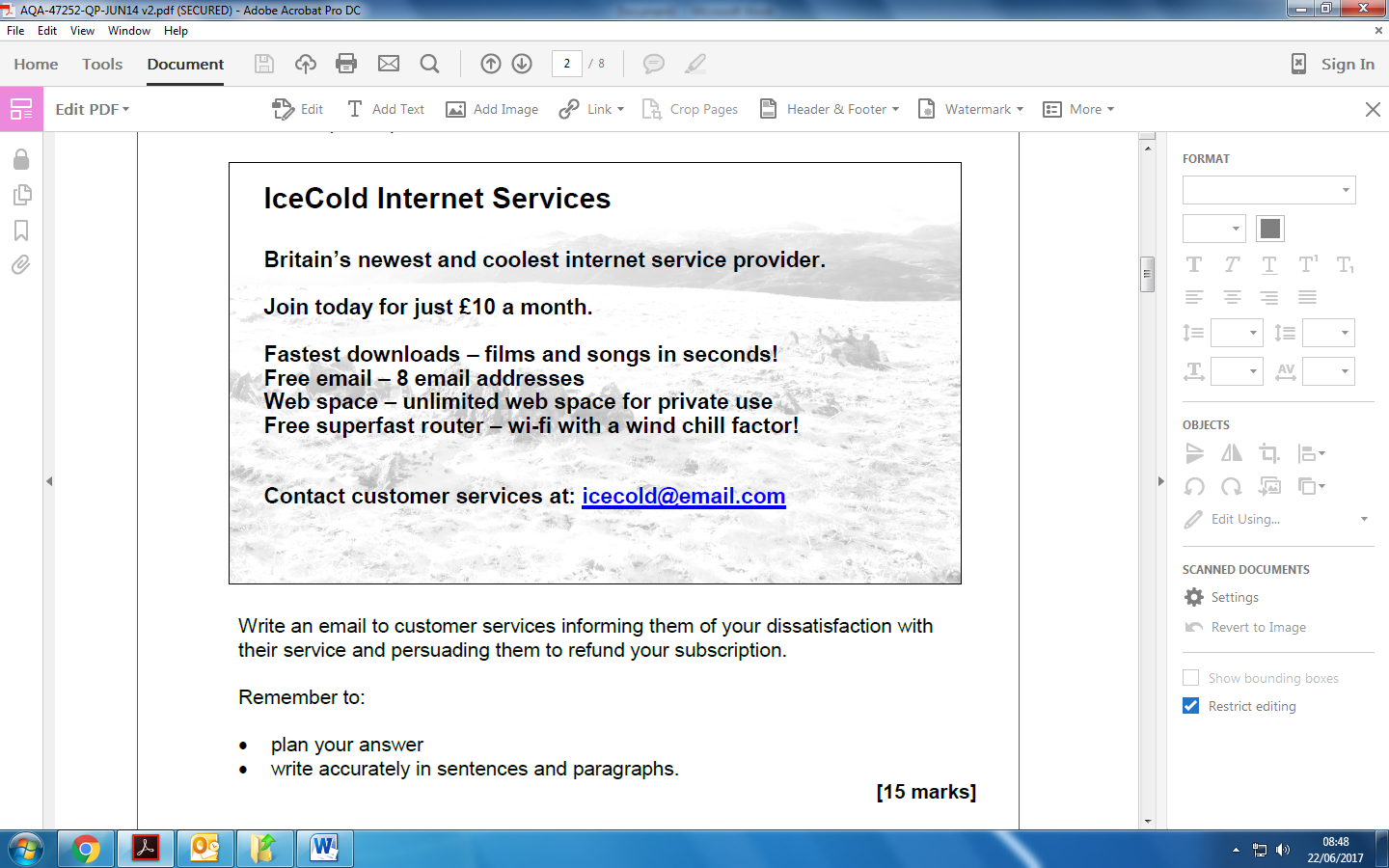 You are an IT technician for IceCold Internet Services. You have been asked to compose the text for a leaflet to be given to IceCold customers informing them about staying safe when online. Remember to: plan your answer write accurately in sentences and paragraphsproof read your work 